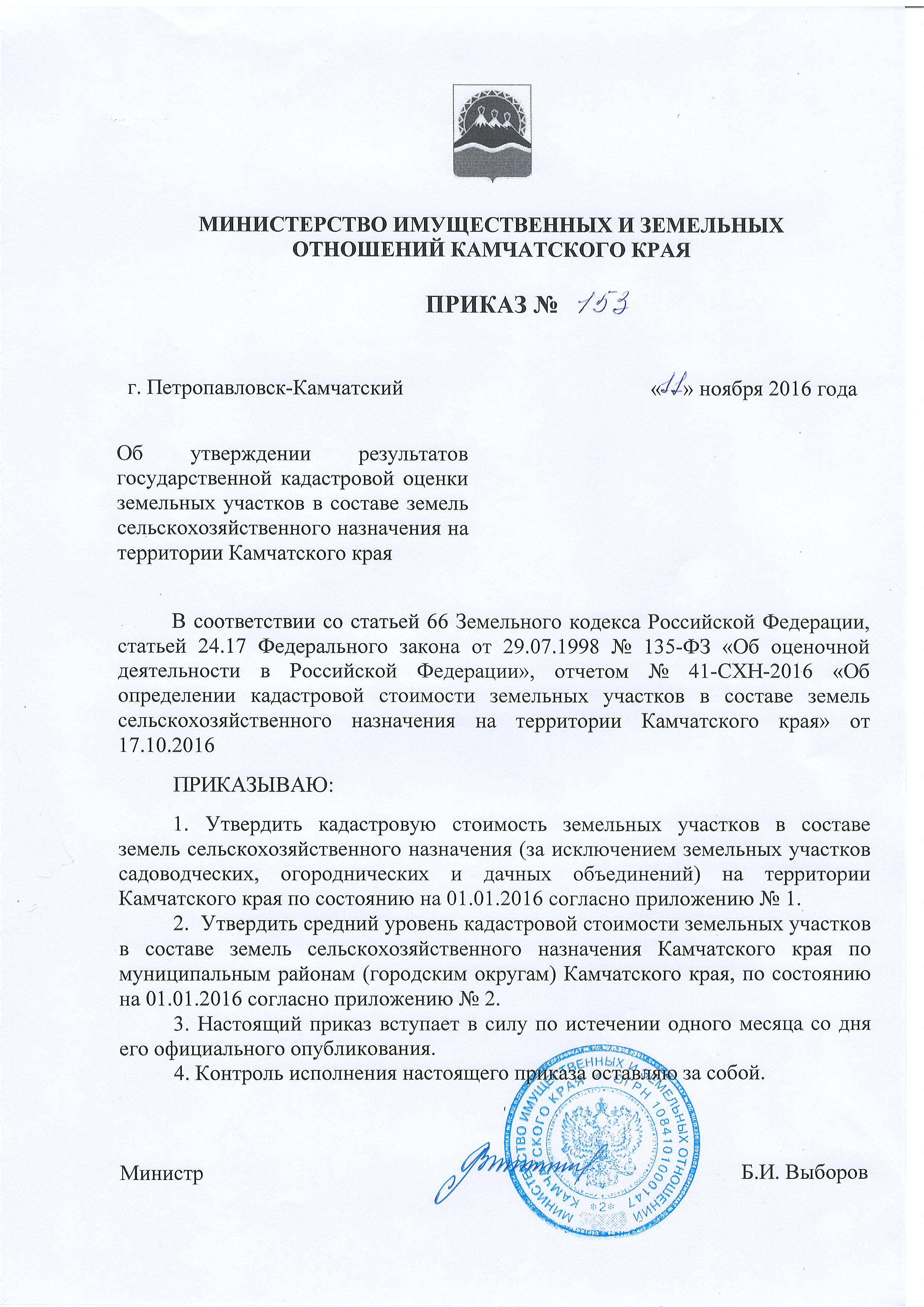 Приложение № 1 к Приказу Министерства имущественных и земельных отношений Камчатского края № 153 от « 11 » ноября 2016 годаПриложение № 2 к Приказу Министерства имущественных и земельных отношений Камчатского края № 153  от « 11 » ноября 2016 годаКадастровая стоимость земельных участков в составе земель сельскохозяйственного назначения Камчатского краяКадастровая стоимость земельных участков в составе земель сельскохозяйственного назначения Камчатского краяКадастровая стоимость земельных участков в составе земель сельскохозяйственного назначения Камчатского края№ п/пКадастровый номерКадастровая cтоимость, руб.Город Вилючинск (ЗАТО)Город Вилючинск (ЗАТО)Город Вилючинск (ЗАТО)141:02:0010101:4532175,00241:02:0010101:4551457,25341:02:0010101:4561970,55441:02:0010101:4582175,00541:02:0010101:4691508,00641:02:0010101:4821783,50741:02:0010101:4832175,00841:02:0010101:4842175,00941:02:0010101:48519368,091041:02:0010101:48620537,191141:02:0010101:4871827,001241:02:0010101:4882030,001341:02:0010101:4922175,001441:02:0010101:5162085,101541:02:0010101:5171741,451641:02:0010101:5182021,301741:02:0010101:5192132,951841:02:0010101:5201165,801941:02:0010102:54386880,002041:02:0010102:652500,00Алеутский муниципальный районАлеутский муниципальный районАлеутский муниципальный район141:03:0010103:1119400,00241:03:0010103:12106700,00341:03:0010103:1838800,00441:03:0010103:19194000,00541:03:0010103:22106700,00641:03:0010103:23194000,00741:03:0010103:619400,00Быстринский муниципальный районБыстринский муниципальный районБыстринский муниципальный район141:04:0000000:33551800,00241:04:0000000:41103300,00341:04:0010101:24140892,00441:04:0010101:317906,00541:04:0010101:3211800,00641:04:0010101:33717346,00741:04:0010101:3382950,00841:04:0010101:3510620,00941:04:0010101:3610620,001041:04:0010101:3711800,001141:04:0010101:3811800,001241:04:0010101:38713475,501341:04:0010101:3911800,001441:04:0010101:4011800,001541:04:0010101:4111800,001641:04:0010101:4211800,001741:04:0010101:4311800,001841:04:0010101:4411800,001941:04:0010103:8168150,002041:04:0010106:4750,002141:04:0010106:54130,00Елизовский муниципальный районЕлизовский муниципальный районЕлизовский муниципальный район141:05:0000000:14262775305,96241:05:0000000:155599225,70341:05:0000000:16064169906,72441:05:0000000:1762883960,00541:05:0000000:22210134700,00641:05:0000000:2331616000,00741:05:0000000:33271108594,84841:05:0000000:3552861200,00941:05:0000000:39201930000,001041:05:0000000:4131611160,001141:05:0000000:43133937650,531241:05:0000000:4528644000,001341:05:0000000:4716744928,001441:05:0000000:5332651303,191541:05:0000000:5710407600,001641:05:0000000:5926040954,841741:05:0000000:613966896,001841:05:0000000:7552115,751941:05:0000000:832676185,502041:05:0101010:1828120,002141:05:0101010:1936480,002241:05:0101010:21000,002341:05:0101010:2036480,002441:05:0101010:2136480,002541:05:0101010:2236480,002641:05:0101010:2335872,002741:05:0101010:2435872,002841:05:0101010:2636480,002941:05:0101010:27691600,003041:05:0101010:28284544,003141:05:0101010:2936480,003241:05:0101010:3036480,003341:05:0101010:34471131260,003441:05:0101010:34481150267,003541:05:0101010:3463205918,003641:05:0101010:3464139613,003741:05:0101010:3465134100,003841:05:0101010:3466745000,003941:05:0101010:346746190,004041:05:0101010:346810506,004141:05:0101010:346922660,004241:05:0101010:356044971,004341:05:0101010:358957268,004441:05:0101010:3594487,004541:05:0101010:36280440,004641:05:0101010:360650000,004741:05:0101010:37042532220,354841:05:0101010:37636480,004941:05:0101010:37736480,005041:05:0101010:37836480,005141:05:0101010:37936480,005241:05:0101010:38038304,005341:05:0101010:38136176,005441:05:0101010:38277216,005541:05:0101010:3821154418,325641:05:0101010:3822343089,845741:05:0101010:38336480,005841:05:0101010:38332008792,525941:05:0101010:38436176,006041:05:0101010:384744939,506141:05:0101010:38536632,006241:05:0101010:38636176,006341:05:0101010:38773720,006441:05:0101010:38836784,006541:05:0101010:38936784,006641:05:0101010:390109440,006741:05:0101010:39136480,006841:05:0101010:393110809,526941:05:0101010:39437544,007041:05:0101010:395400064,007141:05:0101010:39636480,007241:05:0101010:39736480,007341:05:0101010:39836480,007441:05:0101010:400225264,007541:05:0101010:40136784,007641:05:0101010:402164160,007741:05:0101010:403624720,007841:05:0101010:4051527600,007941:05:0101012:100101600,008041:05:0101012:10128194,008141:05:0101012:10227686,008241:05:0101012:13481814,508341:05:0101012:141318872,508441:05:0101012:141747555,558541:05:0101012:14187667847,008641:05:0101012:142413793,758741:05:0101012:14251797,008841:05:0101012:21418876,008941:05:0101012:35817880,009041:05:0101012:39575,579141:05:0101012:39675,579241:05:0101012:39773,289341:05:0101012:39873,289441:05:0101012:39975,579541:05:0101012:400178,629641:05:0101012:40175,579741:05:0101012:40275,579841:05:0101012:40375,579941:05:0101012:404116,7910041:05:0101012:40573,2810141:05:0101012:40673,2810241:05:0101012:40773,2810341:05:0101012:40873,2810441:05:0101012:40973,2810541:05:0101012:41073,2810641:05:0101012:41173,2810741:05:0101012:41273,2810841:05:0101012:41373,2810941:05:0101012:41473,2811041:05:0101012:41573,2811141:05:0101012:41673,2811241:05:0101012:41773,2811341:05:0101012:41873,2811441:05:0101012:41973,2811541:05:0101012:42073,2811641:05:0101012:42173,2811741:05:0101012:42273,2811841:05:0101012:42373,2811941:05:0101012:42473,2812041:05:0101012:42573,2812141:05:0101012:42673,2812241:05:0101012:42773,2812341:05:0101012:42873,2812441:05:0101012:42973,2812541:05:0101012:430492,3512641:05:0101012:431281,6712741:05:0101012:432281,6712841:05:0101012:433492,3512941:05:0101012:434492,3513041:05:0101012:435492,3513141:05:0101012:436281,6713241:05:0101012:437492,3513341:05:0101012:438492,3513441:05:0101012:439492,3513541:05:0101012:440281,6713641:05:0101012:441180,9113741:05:0101012:442153,4313841:05:0101012:443153,4313941:05:0101012:444180,9114041:05:0101012:445492,3514141:05:0101012:446180,9114241:05:0101012:447492,3514341:05:0101012:448492,3514441:05:0101012:4751076537,0014541:05:0101012:64127000,0014641:05:0101012:66498096,5714741:05:0101012:68420180,0014841:05:0101012:7499085,0014941:05:0101012:75195786,0015041:05:0101012:7649170,0015141:05:0101012:7749170,0015241:05:0101012:78174032,0015341:05:0101012:8429295,0015441:05:0101012:8599820,0015541:05:0101012:8686800,0015641:05:0101012:88193000,0015741:05:0101012:89101600,0015841:05:0101012:90212300,0015941:05:0101012:91206510,0016041:05:0101012:93187210,0016141:05:0101012:93620320,7516241:05:0101012:9419300,0016341:05:0101012:9519300,0016441:05:0101012:9619300,0016541:05:0101012:9719300,0016641:05:0101012:99127000,0016741:05:0101018:12815295471,0016841:05:0101018:12914176831,7516941:05:0101018:1301375488,4117041:05:0101018:1315109206,0717141:05:0101018:1322448243,7317241:05:0101018:1335540700,0017341:05:0101018:1376321,2517441:05:0101018:14354555,9717541:05:0101018:14510850,0017641:05:0101018:152217,7417741:05:0101018:153229,2017841:05:0101018:1542389,4117941:05:0101018:1553,8218041:05:0101018:1561245,3218141:05:0101018:1594163292,5618241:05:0101018:4056420,0018341:05:0101018:4156420,0018441:05:0101018:4256420,0018541:05:0101018:4356420,0018641:05:0101018:4456420,0018741:05:0101018:4556420,0018841:05:0101018:4752948,0018941:05:0101018:4859458,0019041:05:0101018:4956420,0019141:05:0101018:5059458,0019241:05:0101018:5156420,0019341:05:0101018:52117397,0019441:05:0101018:53118265,0019541:05:0101018:5458590,0019641:05:0101018:5558590,0019741:05:0101018:5658590,0019841:05:0101018:5756420,0019941:05:0101018:5857505,0020041:05:0101018:59172081,0020141:05:0101018:6058590,0020241:05:0101018:6158156,0020341:05:0101018:6356420,0020441:05:0101018:6456420,0020541:05:0101018:6556420,0020641:05:0101018:6656420,0020741:05:0101018:6756420,0020841:05:0101018:721516,0020941:05:0101018:73160,0021041:05:0101018:7668494,0021141:05:0101018:776333,0021241:05:0101018:7845093,2521341:05:0101018:7922434,0021441:05:0101023:53760000,0021541:05:0101023:5415200,0021641:05:0101023:68579612,6021741:05:0101033:1051242,2521841:05:0101033:10625247,0021941:05:0101033:1078824,0022041:05:0101033:108139,7522141:05:0101033:113236628,0022241:05:0101033:1143440556,0022341:05:0101033:1492440946,7222441:05:0101033:24413472,0022541:05:0101033:204880416,0022641:05:0101033:2415200,0022741:05:0101033:25475000,0022841:05:0101033:26285760,0022941:05:0101033:2736480,0023041:05:0101033:2836480,0023141:05:0101033:2972960,0023241:05:0101033:3037544,0023341:05:0101033:3138881,6023441:05:0101033:3237240,0023541:05:0101033:3631160,0023641:05:0101033:3730400,0023741:05:0101033:38125400,0023841:05:0101033:39124184,0023941:05:0101033:42639616,0024041:05:0101033:43232864,0024141:05:0101033:44112480,0024241:05:0101033:4538000,0024341:05:0101033:4638000,0024441:05:0101033:4737544,0024541:05:0101033:4837544,0024641:05:0101033:4936480,0024741:05:0101033:5036480,0024841:05:0101033:51159296,0024941:05:0101033:52180880,0025041:05:0101033:5345296,0025141:05:0101033:54100320,0025241:05:0101033:5537696,0025341:05:0101033:5636632,0025441:05:0101033:57781280,0025541:05:0101033:58119776,0025641:05:0101033:5936784,0025741:05:0101033:61409184,0025841:05:0101033:68101688,0025941:05:0101033:691053360,0026041:05:0101033:702913384,0026141:05:0101033:7210407600,0026241:05:0101033:7336480,0026341:05:0101033:81279840,0026441:05:0101033:8234504,0026541:05:0101033:8334504,0026641:05:0101033:8436632,0026741:05:0101033:8530400,0026841:05:0101033:8629988,0026941:05:0101033:8733744,0027041:05:0101033:9172960,0027141:05:0101034:120600,0027241:05:0101034:2046800622,9427341:05:0101034:2126356997,5427441:05:0101034:22364811,5827541:05:0101034:2318995472,1827641:05:0101034:24382529,6427741:05:0101034:251938466,1827841:05:0101034:2615412,9227941:05:0101034:27332222,3828041:05:0101034:2810251960,8028141:05:0101034:2925132449,0828241:05:0101034:31030000,0028341:05:0101034:3111,0028441:05:0101034:497232,0028541:05:0101034:4110,3028641:05:0101034:422,0628741:05:0101034:432,0628841:05:0101034:44160958,1028941:05:0101034:887881,2529041:05:0101036:270142164,7229141:05:0101040:104753354,0029241:05:0101040:104847998,0029341:05:0101040:104942848,0029441:05:0101040:105041200,0029541:05:0101040:105141200,0029641:05:0101041:5251500,0029741:05:0101041:5351500,0029841:05:0101041:555275,0029941:05:0101041:5722458,0030041:05:0101041:5825603,0030141:05:0101041:5910621,2530241:05:0101041:732282801,3630341:05:0101041:7465979,7430441:05:0101041:75413415,2230541:05:0101041:7643659,6430641:05:0101041:7788969,3430741:05:0101041:793733888,0230841:05:0101041:9119998,4830941:05:0101042:1776966135,8831041:05:0101042:17771942580,0031141:05:0101042:1778738390,5231241:05:0101044:122218145,0031341:05:0101046:13555496,0031441:05:0101047:31216870,0031541:05:0101047:312213740,0031641:05:0101047:312516379,5031741:05:0101047:314066410,0031841:05:0101047:3168918791,5131941:05:0101048:1615178,1232041:05:0101048:6487394,4132141:05:0101048:649107401,0032241:05:0101048:6519613,5032341:05:0101048:654158797,7632441:05:0101048:655155527,6432541:05:0101048:65673827,3132641:05:0101048:657201041,3932741:05:0101048:6581421735,0532841:05:0101048:659601942,5332941:05:0101048:660397608,1233041:05:0101048:67418246,7233141:05:0101048:7002268315,9933241:05:0101048:701678833,8633341:05:0101048:702724668,2133441:05:0101049:11301145000,0033541:05:0101049:113432060,0033641:05:0101049:113568700,0033741:05:0101049:11371195380,0033841:05:0101049:113915943,2533941:05:0101049:114038565,0034041:05:0101049:11453521765,8134141:05:0101049:11463448105,6734241:05:0101049:11471166775,6134341:05:0101049:11481559089,2534441:05:0101049:11491129189,8434541:05:0101049:11504050006,9834641:05:0101049:1151409468,0334741:05:0101049:1152823692,3934841:05:0101049:11531916704,8134941:05:0101049:1154369438,8335041:05:0101049:1155334818,6135141:05:0101049:11581721883,0635241:05:0101049:11591537730,4235341:05:0101049:1160276219,8035441:05:0101049:116130553,1835541:05:0101049:116270811,3835641:05:0101049:116318555,8735741:05:0101049:11651139091,8035841:05:0101049:11662524690,6535941:05:0101049:1167115924,3836041:05:0101049:1168906805,6536141:05:0101049:1173757944,2036241:05:0101049:1179158493,1936341:05:0101049:1180805949,4736441:05:0101049:1181219347,6536541:05:0101049:1205972716,4336641:05:0101049:12066988065,5336741:05:0101049:12379,1636841:05:0101049:1238159599,2636941:05:0101049:12394,5837041:05:0101049:22669702,0037141:05:0101049:3388553,4637241:05:0101049:4145531,7937341:05:0101053:1568958962,6937441:05:0101053:1569555998,2637541:05:0101053:15701528801,7137641:05:0101053:15711497279,8637741:05:0101053:1572268491,0537841:05:0101053:1575284065,3437941:05:0101053:157689664,9538041:05:0101054:122900,0038141:05:0101054:1024045,0038241:05:0101054:222900,0038341:05:0101054:2077402,0038441:05:0101054:232823129,0038541:05:0101054:2332191215,0038641:05:0101054:233872593,0038741:05:0101054:237178318,0038841:05:0101054:23727557,0038941:05:0101054:237329770,0039041:05:0101054:237443510,0039141:05:0101054:237522900,0039241:05:0101054:237627076,9639341:05:0101054:23773206,0039441:05:0101054:237846716,0039541:05:0101054:237945800,0039641:05:0101054:238021755,0039741:05:0101054:238129541,0039841:05:0101054:238245800,0039941:05:0101054:2386238618,0040041:05:0101054:2387141980,0040141:05:0101054:2388134652,0040241:05:0101054:2389154013,9540341:05:0101054:239095493,0040441:05:0101054:239146258,0040541:05:0101054:239245800,0040641:05:0101054:239330457,0040741:05:0101054:2394599522,0040841:05:0101054:2395111981,0040941:05:0101054:239646945,0041041:05:0101054:239746716,0041141:05:0101054:239844426,0041241:05:0101054:239923358,0041341:05:0101054:240023358,0041441:05:0101054:240196180,0041541:05:0101054:240213740,0041641:05:0101054:240313282,0041741:05:0101054:240412595,0041841:05:0101054:240522900,0041941:05:0101054:240645800,0042041:05:0101054:240722900,0042141:05:0101054:240828167,0042241:05:0101054:240922900,0042341:05:0101054:241045800,0042441:05:0101054:241122900,0042541:05:0101054:241245800,0042641:05:0101054:2413114500,0042741:05:0101054:2414560134,0042841:05:0101054:2415114500,0042941:05:0101054:241649464,0043041:05:0101054:241720839,0043141:05:0101054:241920839,0043241:05:0101054:242020152,0043341:05:0101054:242150151,0043441:05:0101054:2582114500,0043541:05:0101054:2586105543,8143641:05:0101054:258773316,6443741:05:0101054:2588100359,2543841:05:0101054:258918919,9843941:05:0101054:260245800,0044041:05:0101054:48724,0044141:05:0101054:6999386,0044241:05:0101054:70188925,0044341:05:0101054:7222918,3244441:05:0101054:7370990,0044541:05:0101054:76466931,0044641:05:0101054:7777298,9544741:05:0101054:7889310,0044841:05:0101054:79157781,0044941:05:0101055:227118320,0045041:05:0101055:227211450,0045141:05:0101055:2281454933,6945241:05:0101055:22822485261,4345341:05:0101055:228437361,3545441:05:0101055:2285339176,4845541:05:0101055:2286139005,2945641:05:0101055:2287323986,9145741:05:0101055:2289103379,7645841:05:0101055:22902205,2745941:05:0101055:2291285627,1246041:05:0101055:2292218060,6746141:05:0101055:229370110,6446241:05:0101055:22964197432,6046341:05:0101055:236318320,0046441:05:0101055:236499003,5746541:05:0101055:255421961,1046641:05:0101055:25554689,9246741:05:0101055:258830834,8546841:05:0101055:2589145877,5846941:05:0101056:293326387,7547041:05:0101056:2939867,9147141:05:0101057:181868700,0047241:05:0101057:228426777,2547341:05:0101057:22851557261,8347441:05:0101057:228860270,5147541:05:0101057:229316102,2547641:05:0101057:2321183200,0047741:05:0101058:69110289,0047841:05:0101058:720750,0047941:05:0101060:1903227113,0448041:05:0101060:20311374,0048141:05:0101063:569453,4148241:05:0101063:5631416594,0048341:05:0101063:564332508,0048441:05:0101063:565344416,0048541:05:0101063:5661603,0048641:05:0101063:56737269,7548741:05:0101063:568198259,0448841:05:0101063:569582118,0048941:05:0101063:570768524,0049041:05:0101063:571523026,8449141:05:0101063:572660314,6349241:05:0101063:573392446,4649341:05:0101063:57470074,0049441:05:0101063:575206100,0049541:05:0101063:576114500,0049641:05:0101063:57722900,0049741:05:0101063:57822900,0049841:05:0101063:57922900,0049941:05:0101063:58022900,0050041:05:0101063:58122900,0050141:05:0101063:58222900,0050241:05:0101063:58322900,0050341:05:0101063:584439680,0050441:05:0101063:5851128933,3650541:05:0101063:586114500,0050641:05:0101063:587132820,0050741:05:0101063:58859540,0050841:05:0101063:59222900,0050941:05:0101063:622900,0051041:05:0101063:722900,0051141:05:0101063:7231981546,1651241:05:0101063:7261209843,6451341:05:0101063:727680558,2351441:05:0101063:7281003253,5851541:05:0101063:729729825,2951641:05:0101063:731581889,0051741:05:0101063:732571616,0651841:05:0101063:733726163,5851941:05:0101063:7351801085,0052041:05:0101063:73660405,6252141:05:0101063:73763204,0052241:05:0101063:73821068,0052341:05:0101063:73921159,6052441:05:0101063:740388084,0152541:05:0101063:741152285,0052641:05:0101063:74263034,5452741:05:0101063:74363199,4252841:05:0101063:744126412,5852941:05:0101063:745125709,5553041:05:0101063:746638733,6753141:05:0101063:7471258437,4453241:05:0101063:751770555,2353341:05:0101063:752182151,1853441:05:0101063:7531730887,3453541:05:0101063:7541733722,3653641:05:0101063:755960655,0053741:05:0101063:756186896,0653841:05:0101063:77685875,0053941:05:0101063:777108775,0054041:05:0101063:778206100,0054141:05:0101063:779114500,0054241:05:0101063:78011450,0054341:05:0101063:78173,2854441:05:0101063:78273,2854541:05:0101063:78373,2854641:05:0101063:78473,2854741:05:0101063:7851673596,1254841:05:0101063:78673,2854941:05:0101063:78773,2855041:05:0101063:78873,2855141:05:0101063:78973,2855241:05:0101063:79073,2855341:05:0101063:791116,7955441:05:0101063:79273,2855541:05:0101063:7931996859,3955641:05:0101063:79473,2855741:05:0101063:7951183996,4155841:05:0101063:79673,2855941:05:0101063:79773,2856041:05:0101063:79873,2856141:05:0101063:79973,2856241:05:0101063:8227942,0256341:05:0101063:80073,2856441:05:0101063:8011607025,8256541:05:0101063:80273,2856641:05:0101063:80373,2856741:05:0101063:8041215573,2256841:05:0101063:80573,2856941:05:0101063:80673,2857041:05:0101063:80773,2857141:05:0101063:80873,2857241:05:0101063:80973,2857341:05:0101063:817153,4357441:05:0101063:818153,4357541:05:0101063:8191266010,4757641:05:0101063:820281,6757741:05:0101063:821273137,4657841:05:0101063:822350,3757941:05:0101063:825382354,4358041:05:0101063:839373,2758141:05:0101063:84073,2858241:05:0101063:9275519,0658341:05:0101064:2185916,0058441:05:0101066:2921145000,0058541:05:0101066:304801,5058641:05:0101066:309169496,6458741:05:0101066:3101568528,6358841:05:0101066:73140484,6358941:05:0101067:373059,4459041:05:0101067:5571016,7659141:05:0101067:560280410,5059241:05:0101067:561229000,0059341:05:0101067:60845800,0059441:05:0101067:624209727,3659541:05:0101067:625133756,6159641:05:0101067:78143795,9759741:05:0101067:7991600,0059841:05:0101067:80675779,0059941:05:0101067:804343493,1360041:05:0101067:80580843,8760141:05:0101067:8069588,2360241:05:0101067:80736349,1760341:05:0101067:80812688,8960441:05:0101067:80918546,7160541:05:0101067:820114500,0060641:05:0101067:8211939,5060741:05:0101067:8383409,7560841:05:0101067:84280410,5060941:05:0101068:1649590133,0061041:05:0101069:177445800,0061141:05:0101069:17769771,7561241:05:0101069:18419764,5061341:05:0101069:3940,0061441:05:0101070:84212500,0061541:05:0101075:13429068,9061641:05:0101075:350380,0061741:05:0101075:33175721,1461841:05:0101075:332363232,9361941:05:0101075:33657250,0062041:05:0101075:600686690,8562141:05:0101084:1745912,5462241:05:0101084:2693558,5662341:05:0101087:804424186,9862441:05:0101087:804524189,2762541:05:0101087:804624184,6962641:05:0101087:804724184,6962741:05:0101087:804824189,2762841:05:0101087:804924186,9862941:05:0101087:805024189,2763041:05:0101087:9161458687,0063141:05:0101088:1594470,2663241:05:0101088:10206100,0063341:05:0101088:112564800,0063441:05:0101088:1211816400,0063541:05:0101088:131151870,0063641:05:0101088:14417925,0063741:05:0101088:15209535,0063841:05:0101088:16128240,0063941:05:0101088:1819968800,0064041:05:0101088:214656,0064141:05:0101088:2722900,0064241:05:0101088:345800,0064341:05:0101088:361238152,6264441:05:0101088:3748090,0064541:05:0101088:458166,0064641:05:0101088:40458000,0064741:05:0101088:562746,0064841:05:0101088:675570,0064941:05:0101088:793890,0065041:05:0101088:852670,0065141:05:0101088:9206100,0065241:05:0101089:122900,0065341:05:0101089:102290,0065441:05:0101089:10429869,2565541:05:0101089:10434580,5065641:05:0101089:1348090,0065741:05:0101089:1771801832,0565841:05:0101089:17724814,7565941:05:0101089:1784738721,9466041:05:0101089:17851016043,2366141:05:0101089:1786509710,4966241:05:0101089:188029330,3266341:05:0101089:188122911,4566441:05:0101089:188222954,9666541:05:0101089:18992667,8566641:05:0101089:1905178823,8166741:05:0101089:215114,0066841:05:0101089:322900,0066941:05:0101089:3024732,0067041:05:0101089:3120610,0067141:05:0101089:422900,0067241:05:0101089:4641220,0067341:05:0101089:515114,0067441:05:0101089:5321928,3267541:05:0101089:5429344,6867641:05:0101089:5648090,0067741:05:0101089:5748090,0067841:05:0101089:5848090,0067941:05:0101089:5951030,0068041:05:0101089:615114,0068141:05:0101089:722900,0068241:05:0101089:73651030,0068341:05:0101089:73751030,0068441:05:0101089:73851030,0068541:05:0101089:73924300,0068641:05:0101089:74024300,0068741:05:0101089:74151030,0068841:05:0101089:74251030,0068941:05:0101089:74351030,0069041:05:0101089:74451030,0069141:05:0101089:74551030,0069241:05:0101089:74651030,0069341:05:0101089:74751030,0069441:05:0101089:74851030,0069541:05:0101089:74951030,0069641:05:0101089:75051030,0069741:05:0101089:75151030,0069841:05:0101089:75226244,0069941:05:0101089:75321870,0070041:05:0101089:75449572,0070141:05:0101089:75551273,0070241:05:0101089:75652731,0070341:05:0101089:75915114,0070441:05:0101089:76022900,0070541:05:0101089:76115114,0070641:05:0101089:76222900,0070741:05:0101089:76322900,0070841:05:0101089:76422900,0070941:05:0101089:7669160,0071041:05:0101089:76722900,0071141:05:0101089:76822900,0071241:05:0101089:78148090,0071341:05:0101089:78227480,0071441:05:0101089:78320610,0071541:05:0101089:78411450,0071641:05:0101089:78536640,0071741:05:0101089:78620610,0071841:05:0101089:7872445720,0071941:05:0101089:7884038903,0072041:05:0101089:822900,0072141:05:0101089:83548090,0072241:05:0101089:83646170,0072341:05:0101089:83729160,0072441:05:0101089:83826730,0072541:05:0101089:84052692,9072641:05:0101089:84123090,0772741:05:0101089:85848090,0072841:05:0101089:88411424113,8472941:05:0101089:897178,6273041:05:0101089:898153,4373141:05:0101089:89973,2873241:05:0101089:922900,0073341:05:0101089:90073,2873441:05:0101089:90173,2873541:05:0101089:90273,2873641:05:0101089:90373,2873741:05:0101089:904350,3773841:05:0101089:905153,4373941:05:0101089:906153,4374041:05:0101089:907153,4374141:05:0101089:908153,4374241:05:0101090:122900,0074341:05:0101090:108822900,0074441:05:0101090:108922900,0074541:05:0101090:109022900,0074641:05:0101090:112373,2874741:05:0101090:112473,2874841:05:0101090:112573,2874941:05:0101090:112673,2875041:05:0101090:112773,2875141:05:0101090:112873,2875241:05:0101090:112973,2875341:05:0101090:113073,2875441:05:0101090:1131178,6275541:05:0101090:1133178,6275641:05:0101090:113475,5775741:05:0101090:113575,5775841:05:0101090:113675,5775941:05:0101090:1137178,6276041:05:0101090:113875,5776141:05:0101090:113973,2876241:05:0101090:114073,2876341:05:0101090:1141494,6476441:05:0101090:1142494,6476541:05:0101090:1143492,3576641:05:0101090:1144492,3576741:05:0101090:1145492,3576841:05:0101090:1146153,4376941:05:0101090:1147281,6777041:05:0101090:1148256,4877141:05:0101090:1149263,3577241:05:0101090:1150437,3977341:05:0101090:1151401205,7177441:05:0101090:1152153,4377541:05:0101090:1153153,4377641:05:0101090:1154180,9177741:05:0101090:1155153,4377841:05:0101090:1156155,7277941:05:0101090:11577778862,0778041:05:0101090:1160351343,2578141:05:0101090:1161378862,1878241:05:0101090:1171517372,8378341:05:0101090:1172644096,8578441:05:0101090:1173438610,5778541:05:0101090:11745849683,6378641:05:0101090:1175329098,1978741:05:0101090:11871307,7578841:05:0101090:222900,0078941:05:0101093:37712464,2579041:05:0101097:936477,0079141:05:0101103:782104220,0079241:05:0101103:78396500,00Мильковский муниципальный районМильковский муниципальный районМильковский муниципальный район141:06:0000000:1219760700,00241:06:0000000:1524536700,00341:06:0000000:1615471200,00441:06:0000000:450327100,00541:06:0070101:1119400,00641:06:0070101:10029850,00741:06:0070101:10139800,00841:06:0070101:10229850,00941:06:0070101:10319900,001041:06:0070101:10429850,001141:06:0070101:10539800,001241:06:0070101:10629850,001341:06:0070101:10729850,001441:06:0070101:10829850,001541:06:0070101:10929850,001641:06:0070101:109219900,001741:06:0070101:109319900,001841:06:0070101:109419900,001941:06:0070101:109519900,002041:06:0070101:109619900,002141:06:0070101:109719900,002241:06:0070101:109819900,002341:06:0070101:109919900,002441:06:0070101:11029850,002541:06:0070101:11005349933,912641:06:0070101:110119900,002741:06:0070101:110219900,002841:06:0070101:110319900,002941:06:0070101:110419900,003041:06:0070101:11051013371,683141:06:0070101:110619900,003241:06:0070101:1107384519,743341:06:0070101:110818507,003441:06:0070101:11099950,003541:06:0070101:11129850,003641:06:0070101:111039800,003741:06:0070101:11229850,003841:06:0070101:11329850,003941:06:0070101:11429850,004041:06:0070101:11529850,004141:06:0070101:115739800,004241:06:0070101:115819900,004341:06:0070101:1159132966,004441:06:0070101:11629850,004541:06:0070101:1160159360,004641:06:0070101:1161109560,004741:06:0070101:1162109560,004841:06:0070101:1163109560,004941:06:0070101:1167119400,005041:06:0070101:11759700,005141:06:0070101:117869168,425241:06:0070101:11829850,005341:06:0070101:11919900,005441:06:0070101:12019900,005541:06:0070101:12129850,005641:06:0070101:12229850,005741:06:0070101:12329850,005841:06:0070101:12429850,005941:06:0070101:12529850,006041:06:0070101:12629850,006141:06:0070101:126433830,006241:06:0070101:126563680,006341:06:0070101:126659700,006441:06:0070101:126780595,006541:06:0070101:1268186065,006641:06:0070101:126939800,006741:06:0070101:12729850,006841:06:0070101:127019900,006941:06:0070101:127159700,007041:06:0070101:127259700,007141:06:0070101:1273266660,007241:06:0070101:1274461680,007341:06:0070101:1275384070,007441:06:0070101:1276741474,007541:06:0070101:1277540086,007641:06:0070101:1278107895,817741:06:0070101:1279497551,747841:06:0070101:12829850,007941:06:0070101:1281119400,008041:06:0070101:128279600,008141:06:0070101:1283995131,348241:06:0070101:12842477080,368341:06:0070101:12851034191,068441:06:0070101:12861355261,648541:06:0070101:128739800,008641:06:0070101:1288844784,858741:06:0070101:12929850,008841:06:0070101:13029850,008941:06:0070101:13129850,009041:06:0070101:13229850,009141:06:0070101:13329850,009241:06:0070101:13429850,009341:06:0070101:13529850,009441:06:0070101:1369950,009541:06:0070101:13719900,009641:06:0070101:13829850,009741:06:0070101:13929850,009841:06:0070101:14029850,009941:06:0070101:14187560,0010041:06:0070101:142109450,0010141:06:0070101:14329850,0010241:06:0070101:14429850,0010341:06:0070101:14529850,0010441:06:0070101:14629850,0010541:06:0070101:14729850,0010641:06:0070101:14839800,0010741:06:0070101:14929850,0010841:06:0070101:15029850,0010941:06:0070101:15129850,0011041:06:0070101:15231840,0011141:06:0070101:15329850,0011241:06:0070101:15439800,0011341:06:0070101:15529850,0011441:06:0070101:15629850,0011541:06:0070101:15729850,0011641:06:0070101:15829850,0011741:06:0070101:15929850,0011841:06:0070101:16029850,0011941:06:0070101:16113611,6012041:06:0070101:16219900,0012141:06:0070101:16317712,9912241:06:0070101:16411601,7012341:06:0070101:16511741,0012441:06:0070101:16615880,2012541:06:0070101:1676228,7012641:06:0070101:16829850,0012741:06:0070101:16929850,0012841:06:0070101:17029850,0012941:06:0070101:17129850,0013041:06:0070101:17229850,0013141:06:0070101:17329850,0013241:06:0070101:17429850,0013341:06:0070101:17529850,0013441:06:0070101:17629850,0013541:06:0070101:17729850,0013641:06:0070101:17829850,0013741:06:0070101:17929850,0013841:06:0070101:18029850,0013941:06:0070101:1819950,0014041:06:0070101:18231840,0014141:06:0070101:182719900,0014241:06:0070101:18339800,0014341:06:0070101:1830226462,0014441:06:0070101:18433830,0014541:06:0070101:18533830,0014641:06:0070101:18631840,0014741:06:0070101:18729850,0014841:06:0070101:188134325,0014941:06:0070101:18969650,0015041:06:0070101:19035820,0015141:06:0070101:19185570,0015241:06:0070101:19224875,0015341:06:0070101:19319900,0015441:06:0070101:1930159200,0015541:06:0070101:1938129947,0015641:06:0070101:1939164352,1115741:06:0070101:19419900,0015841:06:0070101:1940602454,5915941:06:0070101:1941720732,2316041:06:0070101:19519900,0016141:06:0070101:19639800,0016241:06:0070101:19779600,0016341:06:0070101:19879600,0016441:06:0070101:19979600,0016541:06:0070101:2029850,0016641:06:0070101:20079600,0016741:06:0070101:20179600,0016841:06:0070101:20279600,0016941:06:0070101:20221164739,0417041:06:0070101:20379600,0017141:06:0070101:20479600,0017241:06:0070101:20579600,0017341:06:0070101:206179100,0017441:06:0070101:206329850,0017541:06:0070101:20641551023,9117641:06:0070101:20779600,0017741:06:0070101:2075773554,7917841:06:0070101:20879600,0017941:06:0070101:20979600,0018041:06:0070101:20961072498,5618141:06:0070101:2179600,0018241:06:0070101:21079600,0018341:06:0070101:21194525,0018441:06:0070101:21279600,0018541:06:0070101:21379600,0018641:06:0070101:213323476,7518741:06:0070101:21479600,0018841:06:0070101:2144249,7518941:06:0070101:2145602,5019041:06:0070101:214688,0019141:06:0070101:2147100,0019241:06:0070101:214875,0019341:06:0070101:2149100,0019441:06:0070101:21579600,0019541:06:0070101:2150124,7519641:06:0070101:2151100,0019741:06:0070101:2153477,2519841:06:0070101:21541849,5019941:06:0070101:2155192,5020041:06:0070101:21561828,7520141:06:0070101:2157585,0020241:06:0070101:21581397,2520341:06:0070101:21679600,0020441:06:0070101:2164577100,0020541:06:0070101:2165995000,0020641:06:0070101:21661561702,2520741:06:0070101:21779600,0020841:06:0070101:21879600,0020941:06:0070101:21979600,0021041:06:0070101:21931252797,7021141:06:0070101:2195141039,2621241:06:0070101:21982091531,9221341:06:0070101:22079600,0021441:06:0070101:2201356850,0021541:06:0070101:2204141582,5321641:06:0070101:2206971328,9521741:06:0070101:22179600,0021841:06:0070101:22279600,0021941:06:0070101:22379600,0022041:06:0070101:22479600,0022141:06:0070101:22579600,0022241:06:0070101:22679600,0022341:06:0070101:22779600,0022441:06:0070101:22819900,0022541:06:0070101:22919900,0022641:06:0070101:23079600,0022741:06:0070101:23189550,0022841:06:0070101:23279600,0022941:06:0070101:23387958,0023041:06:0070101:234157210,0023141:06:0070101:235238800,0023241:06:0070101:23639800,0023341:06:0070101:23719900,0023441:06:0070101:23819900,0023541:06:0070101:23919900,0023641:06:0070101:24019900,0023741:06:0070101:24119900,0023841:06:0070101:2426766,0023941:06:0070101:24323482,0024041:06:0070101:24439800,0024141:06:0070101:24579600,0024241:06:0070101:247378100,0024341:06:0070101:248163180,0024441:06:0070101:249163180,0024541:06:0070101:250163180,0024641:06:0070101:251163180,0024741:06:0070101:252163180,0024841:06:0070101:253163180,0024941:06:0070101:254163180,0025041:06:0070101:255163180,0025141:06:0070101:256163180,0025241:06:0070101:257163180,0025341:06:0070101:258163180,0025441:06:0070101:259163180,0025541:06:0070101:26016318,0025641:06:0070101:261163180,0025741:06:0070101:36159200,0025841:06:0070101:3799500,0025941:06:0070101:41719900,0026041:06:0070101:418151240,0026141:06:0070101:4199950,0026241:06:0070101:420411930,0026341:06:0070101:422159200,0026441:06:0070101:42319900,0026541:06:0070101:42419900,0026641:06:0070101:52149250,0026741:06:0070101:5339800,0026841:06:0070101:54619900,0026941:06:0070101:54719900,0027041:06:0070101:54889550,0027141:06:0070101:54919900,0027241:06:0070101:55019900,0027341:06:0070101:55119900,0027441:06:0070101:55219900,0027541:06:0070101:553103480,0027641:06:0070101:55419900,0027741:06:0070101:55519900,0027841:06:0070101:556115420,0027941:06:0070101:557115420,0028041:06:0070101:558115420,0028141:06:0070101:559115420,0028241:06:0070101:560115420,0028341:06:0070101:561115420,0028441:06:0070101:562115420,0028541:06:0070101:563115420,0028641:06:0070101:564115420,0028741:06:0070101:565115420,0028841:06:0070101:566115420,0028941:06:0070101:567115420,0029041:06:0070101:568115420,0029141:06:0070101:569115420,0029241:06:0070101:570115420,0029341:06:0070101:571161986,0029441:06:0070101:572342280,0029541:06:0070101:573115420,0029641:06:0070101:574115420,0029741:06:0070101:575115420,0029841:06:0070101:576115420,0029941:06:0070101:577115420,0030041:06:0070101:578115420,0030141:06:0070101:579115420,0030241:06:0070101:580115420,0030341:06:0070101:581115420,0030441:06:0070101:582115420,0030541:06:0070101:583115420,0030641:06:0070101:584115420,0030741:06:0070101:585115420,0030841:06:0070101:586113430,0030941:06:0070101:587113430,0031041:06:0070101:588199000,0031141:06:0070101:589995000,0031241:06:0070101:59159200,0031341:06:0070101:61003756,0031441:06:0070101:60180275,0031541:06:0070101:6137500,0031641:06:0070101:62199000,0031741:06:0070101:62619900,0031841:06:0070101:62719900,0031941:06:0070101:62819900,0032041:06:0070101:6292985,0032141:06:0070101:63199000,0032241:06:0070101:6302985,0032341:06:0070101:6311990,0032441:06:0070101:63219900,0032541:06:0070101:63519900,0032641:06:0070101:63619900,0032741:06:0070101:63719900,0032841:06:0070101:63839800,0032941:06:0070101:63919900,0033041:06:0070101:64995000,0033141:06:0070101:64019900,0033241:06:0070101:64193928,0033341:06:0070101:64273630,0033441:06:0070101:64359700,0033541:06:0070101:64419900,0033641:06:0070101:645174125,0033741:06:0070101:64619900,0033841:06:0070101:647179103,9833941:06:0070101:64819900,0034041:06:0070101:64919900,0034141:06:0070101:65177906,0034241:06:0070101:65019900,0034341:06:0070101:65119900,0034441:06:0070101:65219900,0034541:06:0070101:65319900,0034641:06:0070101:65419900,0034741:06:0070101:65519900,0034841:06:0070101:65619900,0034941:06:0070101:65719900,0035041:06:0070101:65839800,0035141:06:0070101:65919900,0035241:06:0070101:6679600,0035341:06:0070101:66019900,0035441:06:0070101:66139800,0035541:06:0070101:66239800,0035641:06:0070101:66319900,0035741:06:0070101:66419900,0035841:06:0070101:66519900,0035941:06:0070101:66619900,0036041:06:0070101:66739800,0036141:06:0070101:66819900,0036241:06:0070101:66919900,0036341:06:0070101:6721890000,0036441:06:0070101:67019900,0036541:06:0070101:67119900,0036641:06:0070101:67219900,0036741:06:0070101:67319900,0036841:06:0070101:67419900,0036941:06:0070101:67519900,0037041:06:0070101:67719900,0037141:06:0070101:67819900,0037241:06:0070101:6794975,0037341:06:0070101:6879600,0037441:06:0070101:682131340,0037541:06:0070101:683131340,0037641:06:0070101:684131340,0037741:06:0070101:685131340,0037841:06:0070101:686111042,0037941:06:0070101:687131340,0038041:06:0070101:688131340,0038141:06:0070101:689131340,0038241:06:0070101:6979600,0038341:06:0070101:690131340,0038441:06:0070101:691131340,0038541:06:0070101:692131340,0038641:06:0070101:693131340,0038741:06:0070101:694131340,0038841:06:0070101:695131340,0038941:06:0070101:696131340,0039041:06:0070101:697131340,0039141:06:0070101:698131340,0039241:06:0070101:699364170,0039341:06:0070101:7159598,0039441:06:0070101:7019900,0039541:06:0070101:700139300,0039641:06:0070101:701131340,0039741:06:0070101:702131340,0039841:06:0070101:703131340,0039941:06:0070101:704131340,0040041:06:0070101:705131340,0040141:06:0070101:706131340,0040241:06:0070101:707131340,0040341:06:0070101:70819900,0040441:06:0070101:70919900,0040541:06:0070101:7119900,0040641:06:0070101:710862044,1240741:06:0070101:711125370,0040841:06:0070101:712145270,0040941:06:0070101:713145270,0041041:06:0070101:714125370,0041141:06:0070101:7151045591,7741241:06:0070101:716139300,0041341:06:0070101:717131340,0041441:06:0070101:71819900,0041541:06:0070101:71919900,0041641:06:0070101:7281590,0041741:06:0070101:72019900,0041841:06:0070101:72119900,0041941:06:0070101:722838548,1942041:06:0070101:723119400,0042141:06:0070101:724119400,0042241:06:0070101:72519900,0042341:06:0070101:72619900,0042441:06:0070101:72719900,0042541:06:0070101:728179100,0042641:06:0070101:72919900,0042741:06:0070101:7385570,0042841:06:0070101:74108654,0042941:06:0070101:7529850,0043041:06:0070101:7623710,8543141:06:0070101:7785673,4843241:06:0070101:78112299,6843341:06:0070101:79179100,0043441:06:0070101:8029850,0043541:06:0070101:8129850,0043641:06:0070101:8229850,0043741:06:0070101:8329850,0043841:06:0070101:849950,0043941:06:0070101:8549750,0044041:06:0070101:8629850,0044141:06:0070101:8729850,0044241:06:0070101:8829850,0044341:06:0070101:8929850,0044441:06:0070101:9029850,0044541:06:0070101:9129850,0044641:06:0070101:9229850,0044741:06:0070101:9329850,0044841:06:0070101:9429850,0044941:06:0070101:959950,0045041:06:0070101:9629850,0045141:06:0070101:9729850,0045241:06:0070101:9829850,0045341:06:0070101:9929850,0045441:06:0090101:10141290,0045541:06:0090101:1257775,0045641:06:0090101:1258200,2545741:06:0090101:1259272,2545841:06:0090101:12601849,7545941:06:0090101:1261688,2546041:06:0090101:12621913,7546141:06:0090101:1263787,0046241:06:0090101:12701565602,6546341:06:0090101:15141290,0046441:06:0090101:1696714,0046541:06:0090101:16719900,0046641:06:0090101:16819900,0046741:06:0090101:16919900,0046841:06:0090101:1796714,0046941:06:0090101:17019900,0047041:06:0090101:17119900,0047141:06:0090101:17219900,0047241:06:0090101:17319900,0047341:06:0090101:17419900,0047441:06:0090101:17519900,0047541:06:0090101:176119400,0047641:06:0090101:177119400,0047741:06:0090101:178119400,0047841:06:0090101:17959700,0047941:06:0090101:1896714,0048041:06:0090101:180119400,0048141:06:0090101:181119400,0048241:06:0090101:182161986,0048341:06:0090101:183161986,0048441:06:0090101:184159200,0048541:06:0090101:185159200,0048641:06:0090101:186159200,0048741:06:0090101:187145867,0048841:06:0090101:188157700,0048941:06:0090101:189157700,0049041:06:0090101:1996714,0049141:06:0090101:190183157,6149241:06:0090101:191183147,6649341:06:0090101:192183101,8949441:06:0090101:193183173,5349541:06:0090101:194183219,3049641:06:0090101:195183227,2649741:06:0090101:196183161,5949841:06:0090101:197183097,9149941:06:0090101:198183121,7950041:06:0090101:19993549,9050141:06:0090101:2096714,0050241:06:0090101:200195101,5950341:06:0090101:20195498,1150441:06:0090101:202195020,0050541:06:0090101:203157210,0050641:06:0090101:204157210,0050741:06:0090101:205157210,0050841:06:0090101:206157210,0050941:06:0090101:207153230,0051041:06:0090101:208306460,0051141:06:0090101:20919900,0051241:06:0090101:2196714,0051341:06:0090101:21019900,0051441:06:0090101:21119900,0051541:06:0090101:21219900,0051641:06:0090101:213149250,0051741:06:0090101:214149250,0051841:06:0090101:215153230,0051941:06:0090101:216115420,0052041:06:0090101:217115420,0052141:06:0090101:218115420,0052241:06:0090101:219115420,0052341:06:0090101:2296714,0052441:06:0090101:22096280,0052541:06:0090101:22196280,0052641:06:0090101:22296280,0052741:06:0090101:22396280,0052841:06:0090101:22496280,0052941:06:0090101:22596280,0053041:06:0090101:22696280,0053141:06:0090101:22796280,0053241:06:0090101:22896280,0053341:06:0090101:22966400,0053441:06:0090101:2396714,0053541:06:0090101:230116698,0053641:06:0090101:23166234,0053741:06:0090101:232260620,0053841:06:0090101:23386320,0053941:06:0090101:23483996,0054041:06:0090101:23583996,0054141:06:0090101:236135124,0054241:06:0090101:237135124,0054341:06:0090101:238426454,0054441:06:0090101:24193428,0054541:06:0090101:25485958,0054641:06:0090101:253206960,0054741:06:0090101:254131340,0054841:06:0090101:255191040,0054941:06:0090101:256141290,0055041:06:0090101:257497500,0055141:06:0090101:25870844,0055241:06:0090101:259338300,0055341:06:0090101:2670048,0055441:06:0090101:2603358722,0055541:06:0090101:261139300,0055641:06:0090101:262368150,0055741:06:0090101:26339800,0055841:06:0090101:264718390,0055941:06:0090101:265362777,0056041:06:0090101:266199000,0056141:06:0090101:267199398,0056241:06:0090101:26853730,0056341:06:0090101:26959700,0056441:06:0090101:2767660,0056541:06:0090101:270424268,0056641:06:0090101:2711461655,0056741:06:0090101:2721705430,0056841:06:0090101:2731062660,0056941:06:0090101:2741633790,0057041:06:0090101:2751623044,0057141:06:0090101:2761617870,0057241:06:0090101:2771658267,0057341:06:0090101:2781594985,0057441:06:0090101:2791512400,0057541:06:0090101:2839800,0057641:06:0090101:2801475784,0057741:06:0090101:2811019958,5857841:06:0090101:282535907,0057941:06:0090101:2831551404,0058041:06:0090101:2841531504,0058141:06:0090101:2851592199,0058241:06:0090101:2861636377,0058341:06:0090101:2871595184,0058441:06:0090101:2881483545,0058541:06:0090101:2891569911,0058641:06:0090101:2929850,0058741:06:0090101:2901484540,0058841:06:0090101:2911477774,0058941:06:0090101:2921224845,0059041:06:0090101:2931724335,0059141:06:0090101:2941253700,0059241:06:0090101:2951940250,0059341:06:0090101:2962127310,0059441:06:0090101:297199000,0059541:06:0090101:298199000,0059641:06:0090101:299129350,0059741:06:0090101:3193428,0059841:06:0090101:3029850,0059941:06:0090101:300129350,0060041:06:0090101:301129350,0060141:06:0090101:302129350,0060241:06:0090101:303129350,0060341:06:0090101:304145270,0060441:06:0090101:305145270,0060541:06:0090101:306145270,0060641:06:0090101:3071111741,3660741:06:0090101:3082177060,0060841:06:0090101:3091434790,0060941:06:0090101:31677280,0061041:06:0090101:310994381,1161141:06:0090101:311678608,0061241:06:0090101:312229080,0061341:06:0090101:313208296,8061441:06:0090101:314202520,0061541:06:0090101:3151218440,0061641:06:0090101:316217460,0061741:06:0090101:317199200,0061841:06:0090101:318806760,0061941:06:0090101:3191143740,0062041:06:0090101:3215920,0062141:06:0090101:320209160,0062241:06:0090101:3211972412,0062341:06:0090101:322105868,0062441:06:0090101:338300,0062541:06:0090101:348300,0062641:06:0090101:358300,0062741:06:0090101:361703160,0062841:06:0090101:37743680,0062941:06:0090101:38433260,0063041:06:0090101:6131340,0063141:06:0090101:7141290,0063241:06:0090101:8728340,0063341:06:0090101:9491082320,0063441:06:0090101:9501357880,0063541:06:0090101:951607560,0063641:06:0090101:952136116,0063741:06:0090101:953233825,0063841:06:0090101:95459700,0063941:06:0090101:955676600,0064041:06:0090101:95679600,0064141:06:0090101:957346061,0064241:06:0090101:958447750,0064341:06:0090101:959473819,0064441:06:0090101:962216328,9264541:06:0090101:963278880,59Соболевский муниципальный районСоболевский муниципальный районСоболевский муниципальный район141:07:0010105:1581864,00241:07:0010105:24676800,00341:07:0010105:254000,00441:07:0010106:17600,00541:07:0010106:1012800,00641:07:0010106:100249840,00741:07:0010106:10165200,00841:07:0010106:1021221200,00941:07:0010106:10311200,001041:07:0010106:10410000,001141:07:0010106:10514400,001241:07:0010106:1068800,001341:07:0010106:10757200,001441:07:0010106:10836000,001541:07:0010106:10990000,001641:07:0010106:1114000,001741:07:0010106:11024400,001841:07:0010106:1118400,001941:07:0010106:11265600,002041:07:0010106:113100000,002141:07:0010106:1144400,002241:07:0010106:1153320,002341:07:0010106:11682800,002441:07:0010106:11718280,002541:07:0010106:1181081000,002641:07:0010106:1191092000,002741:07:0010106:1214000,002841:07:0010106:120400000,002941:07:0010106:12160400,003041:07:0010106:12286000,003141:07:0010106:123520400,003241:07:0010106:12455200,003341:07:0010106:12520000,003441:07:0010106:126286800,003541:07:0010106:1279680,003641:07:0010106:12822240,003741:07:0010106:1293120,003841:07:0010106:1310000,003941:07:0010106:1303120,004041:07:0010106:1313120,004141:07:0010106:1323040,004241:07:0010106:1332560,004341:07:0010106:134278800,004441:07:0010106:1358600,004541:07:0010106:13613600,004641:07:0010106:1376160,004741:07:0010106:13835960,004841:07:0010106:1397480,004941:07:0010106:1410000,005041:07:0010106:1406280,005141:07:0010106:1415400,005241:07:0010106:1424960,005341:07:0010106:14314800,005441:07:0010106:14428400,005541:07:0010106:1451716560,005641:07:0010106:146628400,005741:07:0010106:147156200,005841:07:0010106:1516480,005941:07:0010106:15123120,006041:07:0010106:169600,006141:07:0010106:1720000,006241:07:0010106:181200,006341:07:0010106:191200,006441:07:0010106:210000,006541:07:0010106:2164000,006641:07:0010106:249840,006741:07:0010106:2620000,006841:07:0010106:2716400,006941:07:0010106:2813200,007041:07:0010106:2911400,007141:07:0010106:39840,007241:07:0010106:316000,007341:07:0010106:328000,007441:07:0010106:3421600,007541:07:0010106:354000,007641:07:0010106:365400,007741:07:0010106:376800,007841:07:0010106:3810400,007941:07:0010106:39400,008041:07:0010106:412200,008141:07:0010106:40400,008241:07:0010106:41167200,008341:07:0010106:4244400,008441:07:0010106:435200,008541:07:0010106:446400,008641:07:0010106:4516400,008741:07:0010106:469200,008841:07:0010106:4732000,008941:07:0010106:48217840,009041:07:0010106:4918400,009141:07:0010106:523600,009241:07:0010106:512320,009341:07:0010106:51212853,259441:07:0010106:524240,009541:07:0010106:537600,009641:07:0010106:5423120,009741:07:0010106:558400,009841:07:0010106:562800,009941:07:0010106:5729200,0010041:07:0010106:584400,0010141:07:0010106:5918800,0010241:07:0010106:620400,0010341:07:0010106:605600,0010441:07:0010106:614400,0010541:07:0010106:622000,0010641:07:0010106:632000,0010741:07:0010106:642000,0010841:07:0010106:652000,0010941:07:0010106:667600,0011041:07:0010106:677600,0011141:07:0010106:688000,0011241:07:0010106:693120,0011341:07:0010106:711400,0011441:07:0010106:7019600,0011541:07:0010106:7116000,0011641:07:0010106:7237200,0011741:07:0010106:734360,0011841:07:0010106:7438000,0011941:07:0010106:7525400,0012041:07:0010106:767800,0012141:07:0010106:7712800,0012241:07:0010106:787200,0012341:07:0010106:791600,0012441:07:0010106:89840,0012541:07:0010106:80157960,0012641:07:0010106:8132400,0012741:07:0010106:8224000,0012841:07:0010106:8203539,6012941:07:0010106:82412375,0013041:07:0010106:837840,0013141:07:0010106:8416000,0013241:07:0010106:8408192,2513341:07:0010106:852000,0013441:07:0010106:862600,0013541:07:0010106:8748040,0013641:07:0010106:886360,0013741:07:0010106:896000,0013841:07:0010106:99840,0013941:07:0010106:902120,0014041:07:0010106:913000,0014141:07:0010106:921440,0014241:07:0010106:931160,0014341:07:0010106:9413160,0014441:07:0010106:95128600,0014541:07:0010106:9612000,0014641:07:0010106:9729200,0014741:07:0010106:987200,0014841:07:0010106:9954800,00Усть-Большерецкий муниципальный районУсть-Большерецкий муниципальный районУсть-Большерецкий муниципальный район141:08:0000000:662752500,00241:08:0000000:81867500,00341:08:0010101:20390000,00441:08:0010101:2145000,00541:08:0010101:222172,75641:08:0010101:2930000,00741:08:0010101:30196161,22841:08:0010101:3797500,00941:08:0010101:3875000,001041:08:0010101:39442500,001141:08:0010101:4030000,001241:08:0010101:4122500,001341:08:0010101:4252500,001441:08:0010101:5745000,001541:08:0010101:5822500,001641:08:0010101:5990000,001741:08:0010101:60120000,001841:08:0010101:61585000,001941:08:0010101:953150,002041:08:0010101:973250,002141:08:0010111:10816947,752241:08:0010111:1138787,502341:08:0010111:11461625,002441:08:0010111:1153500,002541:08:0010111:1159500,002641:08:0010111:1160650,002741:08:0010111:11611225,002841:08:0010111:11661750,002941:08:0010111:11675002,503041:08:0010111:11682824,003141:08:0010111:197500,003241:08:0010111:238325,003341:08:0010111:352500,003441:08:0010111:31112500,003541:08:0010111:32677618,253641:08:0010111:332569886,253741:08:0010111:3867500,003841:08:0010111:475000,003941:08:0010111:76510747,004041:08:0010111:8875000,004141:08:0010111:89300000,004241:08:0010111:9075000,004341:08:0010111:903363,004441:08:0010111:9137500,004541:08:0010111:9127500,004641:08:0010111:92247500,004741:08:0010111:9375000,004841:08:0010111:94225000,004941:08:0010117:497500,00Усть-Камчатский муниципальный районУсть-Камчатский муниципальный районУсть-Камчатский муниципальный район141:09:0010101:2297000,00241:09:0010101:286817,16341:09:0010101:295792,84441:09:0010101:3297000,00541:09:0010101:3712610,00641:09:0010101:3911640,00741:09:0010101:4038800,00841:09:0010101:4129100,00941:09:0010101:4440740,001041:09:0010101:4522310,001141:09:0010101:465820,001241:09:0010101:47970,001341:09:0010101:816790,001441:09:0010103:1032010,001541:09:0010103:1164020,001641:09:0010103:1264020,001741:09:0010103:1364020,001841:09:0010103:1464020,001941:09:0010103:1564020,002041:09:0010103:16285180,002141:09:0010103:17333680,002241:09:0010103:18543200,002341:09:0010103:19176540,002441:09:0010103:20116400,002541:09:0010103:21386060,002641:09:0010103:22291000,002741:09:0010103:2348500,002841:09:0010103:2448500,002941:09:0010103:2597000,003041:09:0010103:2697000,003141:09:0010103:2748500,003241:09:0010103:28371510,003341:09:0010103:29145500,003441:09:0010103:3048500,003541:09:0010103:31135800,003641:09:0010103:3287300,003741:09:0010103:33145500,003841:09:0010103:3497000,003941:09:0010103:3548500,004041:09:0010103:36194000,004141:09:0010103:3776630,004241:09:0010103:46799700,004341:09:0010103:4313298700,004441:09:0010103:4597000,004541:09:0010103:63917,834641:09:0010103:6319400,004741:09:0010103:64145500,004841:09:0010103:745590,004941:09:0010103:819400,005041:09:0010103:9119310,005141:09:0010115:10051910,005241:09:0010115:10151910,005341:09:0010115:10259070,005441:09:0010115:103107758,005541:09:0010115:104112412,005641:09:0010115:10594870,005741:09:0010115:106144990,005841:09:0010115:107103820,005941:09:0010115:108359432,006041:09:0010115:10966767,006141:09:0010115:110227151,006241:09:0010115:11126165683,006341:09:0010115:117179000,006441:09:0010115:12071600,006541:09:0010115:1211528481,006641:09:0010115:122360506,006741:09:0010115:133843392,006841:09:0010115:13025760,006941:09:0010115:13180500,007041:09:0010115:132133630,007141:09:0010115:142385215,007241:09:0010115:157192997,007341:09:0010115:16174202,007441:09:0010115:1725760,007541:09:0010115:18154560,007641:09:0010115:19312340,007741:09:0010115:25128800,007841:09:0010115:2640250,007941:09:0010115:2856350,008041:09:0010115:28527100,008141:09:0010115:3433750,008241:09:0010115:45535341,008341:09:0010115:40139620,008441:09:0010115:4175180,008541:09:0010115:455975,258641:09:0010115:4741170,008741:09:0010115:4860144,008841:09:0010115:4915931,008941:09:0010115:554392884,009041:09:0010115:5013425,009141:09:0010115:534296,009241:09:0010115:5720764,009341:09:0010115:586623,009441:09:0010115:696600,009541:09:0010115:6010740,009641:09:0010115:618055,009741:09:0010115:66179000,009841:09:0010115:69100240,009941:09:0010115:7128800,0010041:09:0010115:7025060,0010141:09:0010115:71100240,0010241:09:0010115:7251910,0010341:09:0010115:75582645,0010441:09:0010115:7748330,0010541:09:0010115:7850120,0010641:09:0010115:84014535,0010741:09:0010115:80392010,0010841:09:0010115:81279240,0010941:09:0010115:82462715,0011041:09:0010115:8353700,0011141:09:0010115:842724380,0011241:09:0010115:85466295,0011341:09:0010115:86474350,0011441:09:0010115:878906145,0011541:09:0010115:887454097,0011641:09:0010115:89687718,0011741:09:0010115:97903007,0011841:09:0010115:90531272,0011941:09:0010115:9151910,0012041:09:0010115:9251910,0012141:09:0010115:9351910,0012241:09:0010115:9451910,0012341:09:0010115:95103820,0012441:09:0010115:96118140,0012541:09:0010115:9718974,0012641:09:0010115:9851910,0012741:09:0010115:9951910,00Тигильский муниципальный районТигильский муниципальный районТигильский муниципальный район182:01:000011:1381,71282:01:000011:1082,00382:01:000011:100205,00482:01:000011:10168,88582:01:000011:102119,31682:01:000011:103164,00782:01:000011:10482,41882:01:000011:1058515,70982:01:000011:10612300,001082:01:000011:10727429,001182:01:000011:10829520,001282:01:000011:109111110,001382:01:000011:110123,401482:01:000011:111123,401582:01:000011:112123,401682:01:000011:113213,201782:01:000011:114336,201882:01:000011:115123,401982:01:000011:116123,402082:01:000011:117237,392182:01:000011:11881,182282:01:000011:11981,592382:01:000011:12077,902482:01:000011:12170,112582:01:000011:122269,782682:01:000011:123280,852782:01:000011:124118,902882:01:000011:125167,692982:01:000011:126241,083082:01:000011:12782,003182:01:000011:128172,203282:01:000011:12982,003382:01:000011:13131,203482:01:000011:13069,703582:01:000011:13177,903682:01:000011:13282,003782:01:000011:13384,053882:01:000011:134153,343982:01:000011:13566,424082:01:000011:13694,304182:01:000011:13786,104282:01:000011:13867,654382:01:000011:139153,344482:01:000011:14147,604582:01:000011:14098,404682:01:000011:14145,104782:01:000011:142118,904882:01:000011:143145,554982:01:000011:144194,755082:01:000011:14581,185182:01:000011:14682,415282:01:000011:147236,985382:01:000011:14870,115482:01:000011:14982,005582:01:000011:1573,805682:01:000011:15066,425782:01:000011:15166,425882:01:000011:154100,045982:01:000011:15547,566082:01:000011:156123,406182:01:000011:15782,006282:01:000011:158213,206382:01:000011:159194,346482:01:000011:1615580,006582:01:000011:160184,506682:01:000011:161112,756782:01:000011:162193,936882:01:000011:16366,836982:01:000011:164118,907082:01:000011:165198030,007182:01:000011:1661705,607282:01:000011:1671066,007382:01:000011:16822509,007482:01:000011:1698425,507582:01:000011:1723247,007682:01:000011:170298,487782:01:000011:17282,007882:01:000011:174110,707982:01:000011:175164,008082:01:000011:1774100,008182:01:000011:17824600,008282:01:000011:1812300,008382:01:000011:1801230,008482:01:000011:1818200,008582:01:000011:182119146,008682:01:000011:18341000,008782:01:000011:18494300,008882:01:000011:185125296,008982:01:000011:18629520,009082:01:000011:18719311,009182:01:000011:189115497,009282:01:000011:19236,579382:01:000011:19053997,009482:01:000011:2343,179582:01:000011:2077,909682:01:000011:22270,609782:01:000011:23186,969882:01:000011:24184,919982:01:000011:2575768,0010082:01:000011:2672611,0010182:01:000011:274100,0010282:01:000011:284100,0010382:01:000011:29114,8010482:01:000011:3052,4810582:01:000011:3155,3510682:01:000011:334100,0010782:01:000011:34193,9310882:01:000011:3519680,0010982:01:000011:3695530,0011082:01:000011:37328,0011182:01:000011:38164,0011282:01:000011:39410,0011382:01:000011:40307,5011482:01:000011:41160,3111582:01:000011:42190,2411682:01:000011:43114,8011782:01:000011:44114,8011882:01:000011:454720,3311982:01:000011:461230,0012082:01:000011:473960,6012182:01:000011:49172,2012282:01:000011:5198,0312382:01:000011:50246,0012482:01:000011:51164,0012582:01:000011:52111,1112682:01:000011:53237,3912782:01:000011:5493,8912882:01:000011:5518112,1612982:01:000011:569375,4713082:01:000011:5718722,6513182:01:000011:58246,0013282:01:000011:591230,0013382:01:000011:6186,1013482:01:000011:62103,3213582:01:000011:6385,2813682:01:000011:64410,0013782:01:000011:651230,0013882:01:000011:66410,0013982:01:000011:6793,8914082:01:000011:68228,3714182:01:000011:71393,2514282:01:000011:701052,8814382:01:000011:71175,0714482:01:000011:72110,7014582:01:000011:73205,0014682:01:000011:74169,7414782:01:000011:75254,2014882:01:000011:76143,5014982:01:000011:77492,0015082:01:000011:781230,0015182:01:000011:791230,0015282:01:000011:8468,2215382:01:000011:801230,0015482:01:000011:8170,5215582:01:000011:82139,4015682:01:000011:83273,4715782:01:000011:841230,0015882:01:000011:8689,3815982:01:000011:8798,8116082:01:000011:8872,1616182:01:000011:8988,5616282:01:000011:974087,0016382:01:000011:90148,0816482:01:000011:91272,6516582:01:000011:9286,9216682:01:000011:93122,5916782:01:000011:94234,5216882:01:000011:95141,0416982:01:000011:96125,0517082:01:000011:9742,6417182:01:000011:98148,0817282:01:000019:821529300,0017382:01:000019:84108,2417482:01:000019:8590,6117582:01:000019:88153217,0017682:01:000019:89266377,0017782:01:000019:9086182,0017882:01:000019:91496797,0017982:01:000019:92451410,0018082:01:000019:93496797,0018182:01:000019:94228370,00Карагинский муниципальный районКарагинский муниципальный районКарагинский муниципальный район182:02:000014:13212300,00282:02:000014:21521029,72382:02:000014:51211150,00482:02:000014:58410000,00582:02:000014:59106600,00682:02:000014:60467400,00782:02:000014:654100,00882:02:000014:6611303987,00982:02:000014:67807700,001082:02:000014:682691486,001182:02:000014:7031459751,001282:02:000014:7110054020,001382:02:000014:76164000,001482:02:000014:772964300,001582:02:000014:923763800,001682:02:000014:932050000,001782:02:000014:9428872200,001882:02:000014:95787200,00Олюторский муниципальный районОлюторский муниципальный районОлюторский муниципальный район182:03:000008:1293,75282:03:000008:40125,00382:03:000009:10075,00482:03:000009:10175,00582:03:000009:10250,00682:03:000009:10375,00782:03:000009:10475,00882:03:000009:10550,00982:03:000009:10775,001082:03:000009:10850,001182:03:000009:109125,001282:03:000009:110125,001382:03:000009:11175,001482:03:000009:11275,001582:03:000009:11375,001682:03:000009:11562,501782:03:000009:11650,001882:03:000009:11758,501982:03:000009:11875,002082:03:000009:11950,002182:03:000009:12075,002282:03:000009:121126,002382:03:000009:12256,252482:03:000009:12350,002582:03:000009:12475,002682:03:000009:12550,002782:03:000009:12675,002882:03:000009:12750,002982:03:000009:12850,003082:03:000009:12975,003182:03:000009:13050,003282:03:000009:13175,003382:03:000009:13275,003482:03:000009:13375,003582:03:000009:13450,003682:03:000009:135100,003782:03:000009:13650,003882:03:000009:13750,003982:03:000009:13875,004082:03:000009:13950,004182:03:000009:14050,004282:03:000009:14175,004382:03:000009:14275,004482:03:000009:14375,004582:03:000009:14450,004682:03:000009:14550,004782:03:000009:14674,754882:03:000009:14775,004982:03:000009:14830,005082:03:000009:14975,005182:03:000009:15050,005282:03:000009:15175,005382:03:000009:15250,005482:03:000009:15350,005582:03:000009:15450,005682:03:000009:15575,005782:03:000009:15625,005882:03:000009:15750,005982:03:000009:158100,006082:03:000009:15925,006182:03:000009:16075,006282:03:000009:16175,006382:03:000009:16250,006482:03:000009:16337,506582:03:000009:16450,006682:03:000009:165125,006782:03:000009:16675,006882:03:000009:16740,006982:03:000009:16850,007082:03:000009:16950,007182:03:000009:17090,007282:03:000009:17124,507382:03:000009:17275,007482:03:000009:17337,507582:03:000009:17454,007682:03:000009:17575,007782:03:000009:17675,007882:03:000009:17775,007982:03:000009:17875,008082:03:000009:17912,508182:03:000009:18050,008282:03:000009:18175,008382:03:000009:18275,008482:03:000009:18375,008582:03:000009:18450,008682:03:000009:18575,008782:03:000009:18650,008882:03:000009:18775,008982:03:000009:18837,509082:03:000009:18975,009182:03:000009:19037,509282:03:000009:19175,009382:03:000009:192100,009482:03:000009:19350,009582:03:000009:19475,009682:03:000009:19575,009782:03:000009:19675,009882:03:000009:19737,509982:03:000009:19875,0010082:03:000009:19950,0010182:03:000009:20075,0010282:03:000009:20175,0010382:03:000009:20224,5010482:03:000009:20350,0010582:03:000009:20475,0010682:03:000009:20550,0010782:03:000009:20650,0010882:03:000009:20775,0010982:03:000009:20875,0011082:03:000009:20975,0011182:03:000009:21050,0011282:03:000009:211125,0011382:03:000009:21275,0011482:03:000009:21375,0011582:03:000009:3263,0011682:03:000009:7050,0011782:03:000009:7175,0011882:03:000009:7250,0011982:03:000009:7375,0012082:03:000009:7450,0012182:03:000009:7550,0012282:03:000009:7675,0012382:03:000009:7775,0012482:03:000009:7825,0012582:03:000009:7975,0012682:03:000009:8075,0012782:03:000009:81151,0012882:03:000009:8250,0012982:03:000009:8350,0013082:03:000009:8450,0013182:03:000009:8550,0013282:03:000009:8675,0013382:03:000009:8775,0013482:03:000009:89336,0013582:03:000009:9075,0013682:03:000009:9170,0013782:03:000009:9235,0013882:03:000009:9375,0013982:03:000009:94100,0014082:03:000009:9575,0014182:03:000009:96375,0014282:03:000009:9750,0014382:03:000009:9875,0014482:03:000009:9975,0014582:03:000010:1630000,0014682:03:000010:23215000,0014782:03:000010:2762000,0014882:03:000010:2856000,0014982:03:000010:29235750,0015082:03:000010:3083375,0015182:03:000010:311200,0015282:03:000010:322250,0015382:03:000010:3333625,0015482:03:000010:3412000,0015582:03:000010:3555000,0015682:03:000010:361575,0015782:03:000010:378750,0015882:03:000010:389625,0015982:03:000010:3912375,0016082:03:000010:4098750,0016182:03:000010:510,0216282:03:000010:520,0216382:03:000010:530,0216482:03:000010:5712962,0016582:03:000012:10300,0016682:03:000012:10050,0016782:03:000012:101100,0016882:03:000012:10275,0016982:03:000012:10350,0017082:03:000012:10450,0017182:03:000012:10575,0017282:03:000012:10687,5017382:03:000012:10750,0017482:03:000012:10862,5017582:03:000012:109125,0017682:03:000012:11125,0017782:03:000012:110100,0017882:03:000012:11150,0017982:03:000012:11250,0018082:03:000012:11350,0018182:03:000012:11450,0018282:03:000012:11575,0018382:03:000012:11637,5018482:03:000012:11750,0018582:03:000012:118100,0018682:03:000012:11950,0018782:03:000012:12125,0018882:03:000012:12068,7518982:03:000012:12150,0019082:03:000012:12275,0019182:03:000012:12337,5019282:03:000012:12425,0019382:03:000012:125150,0019482:03:000012:12624,0019582:03:000012:12767,5019682:03:000012:12850,0019782:03:000012:12937,5019882:03:000012:1350,0019982:03:000012:13037,5020082:03:000012:131125,0020182:03:000012:13275,0020282:03:000012:13375,0020382:03:000012:13475,0020482:03:000012:13575,0020582:03:000012:13650,0020682:03:000012:13750,0020782:03:000012:13850,0020882:03:000012:13942,5020982:03:000012:1450,0021082:03:000012:140171,0021182:03:000012:14145,0021282:03:000012:142242,5021382:03:000012:14462,5021482:03:000012:14550,0021582:03:000012:146120,0021682:03:000012:14750,0021782:03:000012:14875,0021882:03:000012:14925,0021982:03:000012:1575,0022082:03:000012:15040,0022182:03:000012:151112,5022282:03:000012:152100,0022382:03:000012:15375,0022482:03:000012:154112,5022582:03:000012:155150,0022682:03:000012:15627,0022782:03:000012:15775,0022882:03:000012:15850,0022982:03:000012:159175,0023082:03:000012:1615,0023182:03:000012:16025,0023282:03:000012:16250,5023382:03:000012:16350,0023482:03:000012:16450,0023582:03:000012:165142,5023682:03:000012:16650,0023782:03:000012:16887,5023882:03:000012:169125,0023982:03:000012:1725,0024082:03:000012:170175,0024182:03:000012:17150,0024282:03:000012:17275,0024382:03:000012:174150,0024482:03:000012:17550,0024582:03:000012:17750,0024682:03:000012:1850,0024782:03:000012:180250,0024882:03:000012:18125,0024982:03:000012:18250,0025082:03:000012:1937,5025182:03:000012:2075,0025282:03:000012:2125,0025382:03:000012:22100,0025482:03:000012:2350,0025582:03:000012:2450,0025682:03:000012:2587,5025782:03:000012:2637,5025882:03:000012:27125,0025982:03:000012:2842,0026082:03:000012:2950,0026182:03:000012:350,0026282:03:000012:3020,0026382:03:000012:3150,0026482:03:000012:3250,0026582:03:000012:3360,0026682:03:000012:3475,0026782:03:000012:3537,5026882:03:000012:3650,0026982:03:000012:3887,5027082:03:000012:3975,0027182:03:000012:450,0027282:03:000012:4050,0027382:03:000012:4175,0027482:03:000012:4275,0027582:03:000012:4310,0027682:03:000012:4450,0027782:03:000012:4550,0027882:03:000012:4662,5027982:03:000012:4740,0028082:03:000012:4887,5028182:03:000012:4975,0028282:03:000012:562,5028382:03:000012:50150,0028482:03:000012:51150,0028582:03:000012:52112,5028682:03:000012:5350,0028782:03:000012:5487,5028882:03:000012:5525,0028982:03:000012:5625,0029082:03:000012:5750,0029182:03:000012:58336,0029282:03:000012:5950,0029382:03:000012:6125,0029482:03:000012:60100,0029582:03:000012:6175,0029682:03:000012:6295,0029782:03:000012:6375,0029882:03:000012:64150,0029982:03:000012:65250,0030082:03:000012:66100,0030182:03:000012:6750,0030282:03:000012:6897,0030382:03:000012:6937,5030482:03:000012:787,5030582:03:000012:7075,0030682:03:000012:7175,0030782:03:000012:72100,0030882:03:000012:7375,0030982:03:000012:7425,0031082:03:000012:75100,0031182:03:000012:7645,0031282:03:000012:7875,0031382:03:000012:7962,5031482:03:000012:837,5031582:03:000012:80100,0031682:03:000012:8112,2531782:03:000012:8219,5031882:03:000012:8317,7531982:03:000012:8487,5032082:03:000012:8537,5032182:03:000012:8625,0032282:03:000012:8750,0032382:03:000012:8875,0032482:03:000012:8975,0032582:03:000012:9165,0032682:03:000012:9050,0032782:03:000012:9157,0032882:03:000012:9298,7532982:03:000012:93150,0033082:03:000012:94100,0033182:03:000012:9525,0033282:03:000012:96175,0033382:03:000012:9725,0033482:03:000012:98150,0033582:03:000012:9950,00Пенжинский муниципальный районПенжинский муниципальный районПенжинский муниципальный район182:04:000008:124396750,00282:04:000008:7970000,00382:04:000008:81692500,00482:04:000008:91212500,00Средний уровень кадастровой стоимости земельных участков в составе земель сельскохозяйственного назначения Камчатского края по муниципальным районам (городским округам)Средний уровень кадастровой стоимости земельных участков в составе земель сельскохозяйственного назначения Камчатского края по муниципальным районам (городским округам)Средний уровень кадастровой стоимости земельных участков в составе земель сельскохозяйственного назначения Камчатского края по муниципальным районам (городским округам)Средний уровень кадастровой стоимости земельных участков в составе земель сельскохозяйственного назначения Камчатского края по муниципальным районам (городским округам)Средний уровень кадастровой стоимости земельных участков в составе земель сельскохозяйственного назначения Камчатского края по муниципальным районам (городским округам)Средний уровень кадастровой стоимости земельных участков в составе земель сельскохозяйственного назначения Камчатского края по муниципальным районам (городским округам)Средний уровень кадастровой стоимости земельных участков в составе земель сельскохозяйственного назначения Камчатского края по муниципальным районам (городским округам)Средний уровень кадастровой стоимости земельных участков в составе земель сельскохозяйственного назначения Камчатского края по муниципальным районам (городским округам)Средний уровень кадастровой стоимости земельных участков в составе земель сельскохозяйственного назначения Камчатского края по муниципальным районам (городским округам)Средний уровень кадастровой стоимости земельных участков в составе земель сельскохозяйственного назначения Камчатского края по муниципальным районам (городским округам)Средний уровень кадастровой стоимости земельных участков в составе земель сельскохозяйственного назначения Камчатского края по муниципальным районам (городским округам)Средний уровень кадастровой стоимости земельных участков в составе земель сельскохозяйственного назначения Камчатского края по муниципальным районам (городским округам)Средний уровень кадастровой стоимости земельных участков в составе земель сельскохозяйственного назначения Камчатского края по муниципальным районам (городским округам)Средний уровень кадастровой стоимости земельных участков в составе земель сельскохозяйственного назначения Камчатского края по муниципальным районам (городским округам)Средний уровень кадастровой стоимости земельных участков в составе земель сельскохозяйственного назначения Камчатского края по муниципальным районам (городским округам)Средний уровень кадастровой стоимости земельных участков в составе земель сельскохозяйственного назначения Камчатского края по муниципальным районам (городским округам)п/пНаименование муниципального района/городского округаНаименование муниципального района/городского округаУдельный показатель кадастровой стоимости земель по видам разрешенного использования <*>
(рублей/кв.м.)Удельный показатель кадастровой стоимости земель по видам разрешенного использования <*>
(рублей/кв.м.)Удельный показатель кадастровой стоимости земель по видам разрешенного использования <*>
(рублей/кв.м.)Удельный показатель кадастровой стоимости земель по видам разрешенного использования <*>
(рублей/кв.м.)Удельный показатель кадастровой стоимости земель по видам разрешенного использования <*>
(рублей/кв.м.)Удельный показатель кадастровой стоимости земель по видам разрешенного использования <*>
(рублей/кв.м.)Удельный показатель кадастровой стоимости земель по видам разрешенного использования <*>
(рублей/кв.м.)Удельный показатель кадастровой стоимости земель по видам разрешенного использования <*>
(рублей/кв.м.)Удельный показатель кадастровой стоимости земель по видам разрешенного использования <*>
(рублей/кв.м.)Удельный показатель кадастровой стоимости земель по видам разрешенного использования <*>
(рублей/кв.м.)Удельный показатель кадастровой стоимости земель по видам разрешенного использования <*>
(рублей/кв.м.)Удельный показатель кадастровой стоимости земель по видам разрешенного использования <*>
(рублей/кв.м.)Удельный показатель кадастровой стоимости земель по видам разрешенного использования <*>
(рублей/кв.м.)Удельный показатель кадастровой стоимости земель по видам разрешенного использования <*>
(рублей/кв.м.)п/пНаименование муниципального района/городского округаНаименование муниципального района/городского округа1 группа1 группа2 группа2 группа3 группа3 группа4 группа4 группа5 группа5 группа6 группа6 группаСреднееСреднееп/пНаименование муниципального района/городского округаНаименование муниципального района/городского округасреднеесреднеесреднеесреднеесреднеесреднеесреднеесреднеесреднеесреднеесреднеесреднееСреднееСреднее122334455667788991Алеутский районАлеутский район0,970,97----------0,970,972Быстринский районБыстринский район0,590,59--------0,250,250,590,593ЗАТО г. ВилючинскЗАТО г. Вилючинск1,451,45--32,7732,77----0,250,2510,4210,424Елизовский районЕлизовский район1,981,98--24,0924,09----0,250,251,991,995Карагинский районКарагинский район0,410,41----------0,410,416Мильковский районМильковский район1,951,95--21,3621,36----0,250,251,961,967Олюторский районОлюторский район0,250,25--------0,250,250,250,258Пенжинский районПенжинский район0,250,25----------0,250,259Соболевский районСоболевский район0,400,40--------0,250,250,400,4010Тигильский районТигильский район0,410,41--12,3412,34----0,250,250,410,4111Усть-Большерецкий районУсть-Большерецкий район0,750,75--11,8911,89----0,250,250,750,7512Усть-Камчатский районУсть-Камчатский район1,511,51--------0,250,251,511,51В среднем по Камчатскому краюВ среднем по Камчатскому краюВ среднем по Камчатскому краю1,501,50--23,4523,45----0,250,251,511,51<*> Виды разрешенного использования утверждены Приказом Минэкономразвития России от 20.09.2010 N 445 "Об утверждении Методических указаний по государственной кадастровой оценке земель сельскохозяйственного назначения".<*> Виды разрешенного использования утверждены Приказом Минэкономразвития России от 20.09.2010 N 445 "Об утверждении Методических указаний по государственной кадастровой оценке земель сельскохозяйственного назначения".<*> Виды разрешенного использования утверждены Приказом Минэкономразвития России от 20.09.2010 N 445 "Об утверждении Методических указаний по государственной кадастровой оценке земель сельскохозяйственного назначения".<*> Виды разрешенного использования утверждены Приказом Минэкономразвития России от 20.09.2010 N 445 "Об утверждении Методических указаний по государственной кадастровой оценке земель сельскохозяйственного назначения".<*> Виды разрешенного использования утверждены Приказом Минэкономразвития России от 20.09.2010 N 445 "Об утверждении Методических указаний по государственной кадастровой оценке земель сельскохозяйственного назначения".<*> Виды разрешенного использования утверждены Приказом Минэкономразвития России от 20.09.2010 N 445 "Об утверждении Методических указаний по государственной кадастровой оценке земель сельскохозяйственного назначения".<*> Виды разрешенного использования утверждены Приказом Минэкономразвития России от 20.09.2010 N 445 "Об утверждении Методических указаний по государственной кадастровой оценке земель сельскохозяйственного назначения".<*> Виды разрешенного использования утверждены Приказом Минэкономразвития России от 20.09.2010 N 445 "Об утверждении Методических указаний по государственной кадастровой оценке земель сельскохозяйственного назначения".<*> Виды разрешенного использования утверждены Приказом Минэкономразвития России от 20.09.2010 N 445 "Об утверждении Методических указаний по государственной кадастровой оценке земель сельскохозяйственного назначения".<*> Виды разрешенного использования утверждены Приказом Минэкономразвития России от 20.09.2010 N 445 "Об утверждении Методических указаний по государственной кадастровой оценке земель сельскохозяйственного назначения".<*> Виды разрешенного использования утверждены Приказом Минэкономразвития России от 20.09.2010 N 445 "Об утверждении Методических указаний по государственной кадастровой оценке земель сельскохозяйственного назначения".<*> Виды разрешенного использования утверждены Приказом Минэкономразвития России от 20.09.2010 N 445 "Об утверждении Методических указаний по государственной кадастровой оценке земель сельскохозяйственного назначения".<*> Виды разрешенного использования утверждены Приказом Минэкономразвития России от 20.09.2010 N 445 "Об утверждении Методических указаний по государственной кадастровой оценке земель сельскохозяйственного назначения".<*> Виды разрешенного использования утверждены Приказом Минэкономразвития России от 20.09.2010 N 445 "Об утверждении Методических указаний по государственной кадастровой оценке земель сельскохозяйственного назначения".<*> Виды разрешенного использования утверждены Приказом Минэкономразвития России от 20.09.2010 N 445 "Об утверждении Методических указаний по государственной кадастровой оценке земель сельскохозяйственного назначения".